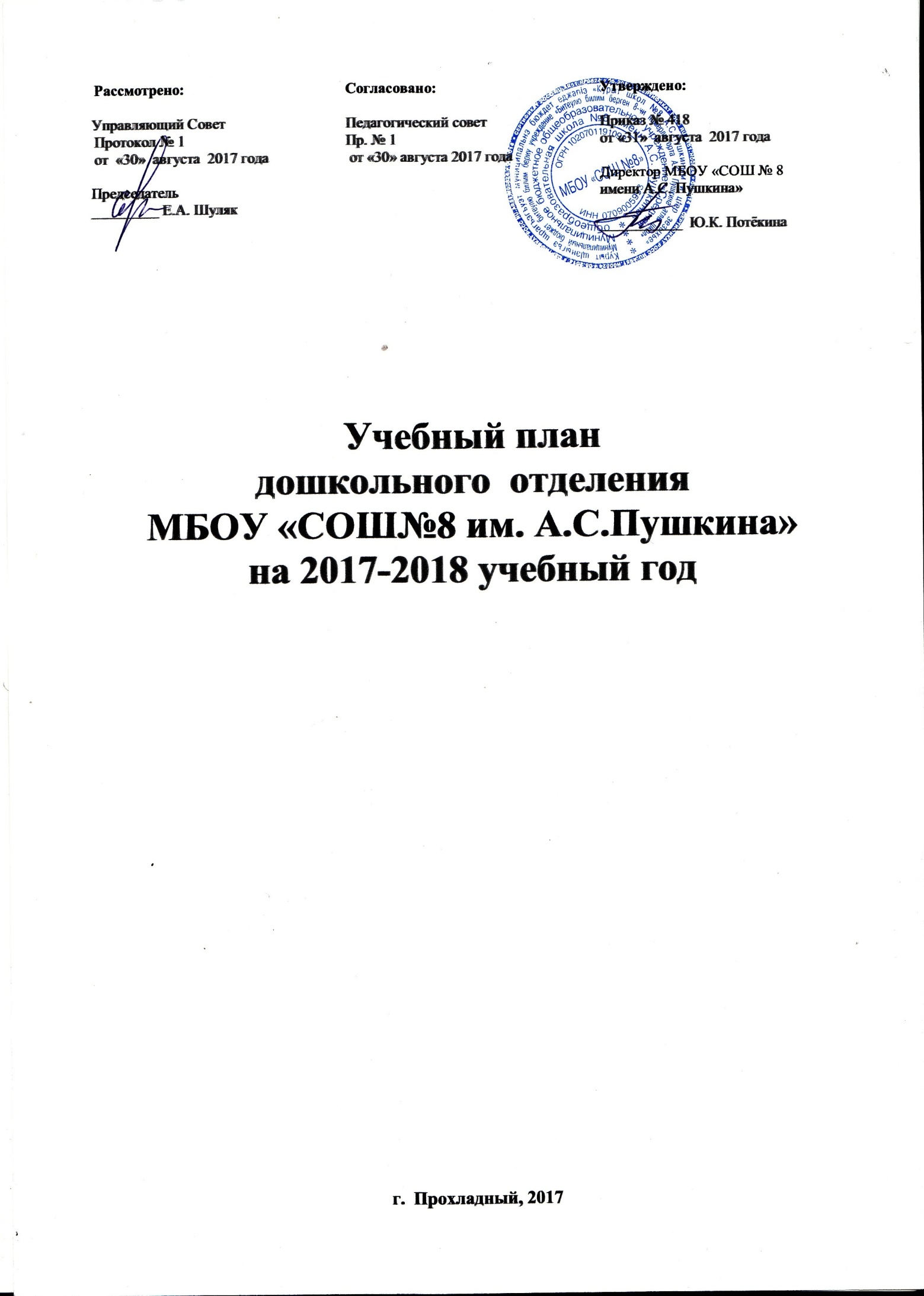 Учебный план МБОУ "СОШ № 8 имени А.С. Пушкина" на 2017-2018 учебный годУчебный план МБОУ "СОШ № 8 имени А.С. Пушкина" на 2017-2018 учебный годУчебный план МБОУ "СОШ № 8 имени А.С. Пушкина" на 2017-2018 учебный годУчебный план МБОУ "СОШ № 8 имени А.С. Пушкина" на 2017-2018 учебный годУчебный план МБОУ "СОШ № 8 имени А.С. Пушкина" на 2017-2018 учебный годУчебный план МБОУ "СОШ № 8 имени А.С. Пушкина" на 2017-2018 учебный годЗанятиеОбразовательная область или интеграция образовательных областейЗанятиеОбразовательная область или интеграция образовательных областейДО№14ДО№14ДО№14ЗанятиеОбразовательная область или интеграция образовательных областей2 млсрстарподг к школеРазвитие речи"Речевое развитие"             "Социально-коммуникативное развитие"1111Развитие речи"Речевое развитие"             "Социально-коммуникативное развитие"1111Развитие речи"Речевое развитие"             "Социально-коммуникативное развитие"1111Развитие речи"Речевое развитие"             "Социально-коммуникативное развитие"1111Развитие элементарных математических представлений"Познавательное развитие"                   "Речевое развитие"1112Развитие элементарных математических представлений"Познавательное развитие"                   "Речевое развитие"1112Обучение грамоте (со 2 полугодия средней группы)"Речевое развитие"             "Социально-коммуникативное развитие"  "Познавательное развитие"111Ознакомление с социальным миром"Речевое развитие"             "Социально-коммуникативное развитие"  "Познавательное развитие"1-01-21-21-2Ознакомление с социальным миром"Речевое развитие"             "Социально-коммуникативное развитие"  "Познавательное развитие"1-01-21-21-2Ознакомление с природным миром«Познавательное развитие»0-11-01-01-0Изобразительная деятельность: Рисование      Лепка
Аппликация/конструирование
(ручной труд)"Художественно-эстетическое развитие"2233Физкультура«Физическое развитие"3333Физкультура«Физическое развитие"3333Физкультура«Физическое развитие"3333Физкультура«Физическое развитие"3333Физкультура«Физическое развитие"3333Музыка"Художественно-эстетическое развитие"2222Музыка"Художественно-эстетическое развитие"2222Музыка"Художественно-эстетическое развитие"2222Музыка"Художественно-эстетическое развитие"2222Музыка"Художественно-эстетическое развитие"2222Экологический факультатив1Использовано10101315Максимальная нагрузка10121517